* Konec sestavy *VÝKAZ ZISKU A ZTRÁTYVÝKAZ ZISKU A ZTRÁTY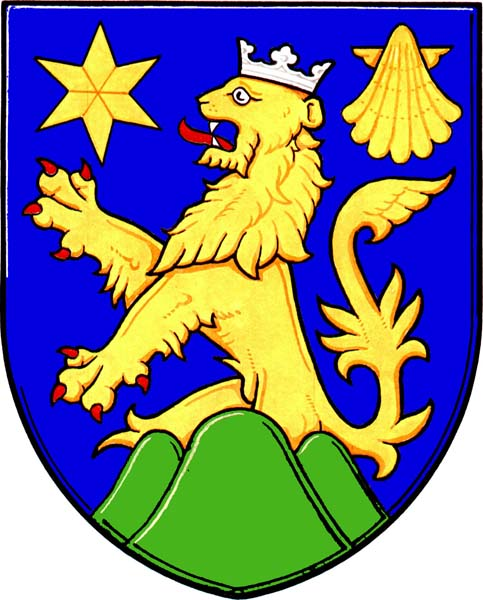 územní samosprávné celky, svazky obcí, regionální rady regionu soudržnostiúzemní samosprávné celky, svazky obcí, regionální rady regionu soudržnosti(v Kč, s přesností na dvě desetinná místa)(v Kč, s přesností na dvě desetinná místa)Období:12 / 2018IČO:00845132Název:Obecní úřad Domaželice ČísloSyntetickýBěžné obdobíBěžné obdobíMinulé obdobíMinulé obdobípoložkyNázev položkyúčetHlavní činnostHospodářská činnostHlavní činnostHospodářská činnost1234A.Náklady celkem6 710 903,78 6 926 639,79 I.Náklady z činnosti5 193 859,68 5 350 687,57 1.1.Spotřeba materiálu501315 588,29 420 507,80 2.2.Spotřeba energie502309 978,00 282 034,00 3.3.Spotřeba jiných neskladovatelných dodávek50344 672,00 4.4.Prodané zboží5045.5.Aktivace dlouhodobého majetku5066.6.Aktivace oběžného majetku5077.7.Změna stavu zásob vlastní výroby5088.8.Opravy a udržování511368 913,30 792 714,30 9.9.Cestovné51238 581,00 37 906,00 10.10.Náklady na reprezentaci51358 070,00 58 874,00 11.11.Aktivace vnitroorganizačních služeb51612.12.Ostatní služby5181 173 584,43 1 107 834,90 13.13.Mzdové náklady5211 684 567,00 1 455 363,00 14.14.Zákonné sociální pojištění524407 437,00 383 009,00 15.15.Jiné sociální pojištění5252 595,86 2 415,17 16.16.Zákonné sociální náklady52717.17.Jiné sociální náklady52818.18.Daň silniční53119.19.Daň z nemovitostí53220.20.Jiné daně a poplatky53822.22.Smluvní pokuty a úroky z prodlení54123.23.Jiné pokuty a penále54224.24.Dary a jiná bezúplatná předání54319 430,00 42 673,00 25.25.Prodaný materiál54426.26.Manka a škody54727.27.Tvorba fondů54828.28.Odpisy dlouhodobého majetku551722 929,00 702 781,00 29.29.Prodaný dlouhodobý nehmotný majetek55230.30.Prodaný dlouhodobý hmotný majetek55331.31.Prodané pozemky55432.32.Tvorba a zúčtování rezerv55533.33.Tvorba a zúčtování opravných položek5567 434,80 2 097,40 34.34.Náklady z vyřazených pohledávek55735.35.Náklady z drobného dlouhodobého majetku55840 079,00 62 478,00 36.36.Ostatní náklady z činnosti549II.Finanční náklady98 909,70 136 342,62 1.1.Prodané cenné papíry a podíly5612.2.Úroky56298 909,70 136 342,62 3.3.Kurzové ztráty5634.4.Náklady z přecenění reálnou hodnotou5645.5.Ostatní finanční náklady569III.Náklady na transfery1 113 374,40 1 127 819,60 2.2.Náklady vybraných místních vládních institucí na transfery5721 113 374,40 1 127 819,60 V.V.Daň z příjmů304 760,00 311 790,00 1.1.1.Daň z příjmů591304 760,00 311 790,00 2.2.2.Dodatečné odvody daně z příjmů595B.B.Výnosy celkem9 369 535,51 9 406 218,64 I.Výnosy z činnosti1 602 709,32 1 762 006,50 1.1.Výnosy z prodeje vlastních výrobků6012.2.Výnosy z prodeje služeb602135 070,00 152 957,50 3.3.Výnosy z pronájmu603667 428,00 658 439,00 4.4.Výnosy z prodaného zboží6045 070,00 1 660,00 5.5.Výnosy ze správních poplatků6058 885,00 9 160,00 6.6.Výnosy z místních poplatků606107 265,00 247 993,00 8.8.Jiné výnosy z vlastních výkonů6099.9.Smluvní pokuty a úroky z prodlení64110.10.Jiné pokuty a penále64211.11.Výnosy z vyřazených pohledávek6432 310,00 12.12.Výnosy z prodeje materiálu64413.13.Výnosy z prodeje dlouhodobého nehmotného majetku64514.14.Výnosy z prodeje dlouhodobého hmotného majetku kromě pozemků646635 846,00 652 493,00 15.15.Výnosy z prodeje pozemků64716.16.Čerpání fondů64817.17.Ostatní výnosy z činnosti64943 145,32 36 994,00 II.Finanční výnosy25 759,12 38 377,66 1.1.Výnosy z prodeje cenných papírů a podílů6612.2.Úroky662519,12 517,66 3.3.Kurzové zisky6634.4.Výnosy z přecenění reálnou hodnotou6645.5.Výnosy z dlouhodobého finančního majetku66525 240,00 37 860,00 6.6.Ostatní finanční výnosy669IV.Výnosy z transferů375 645,95 373 904,04 2.2.Výnosy vybraných místních vládních institucí z transferů672375 645,95 373 904,04 V.Výnosy ze sdílených daní a poplatků7 365 421,12 7 231 930,44 1.1.Výnosy ze sdílené daně z příjmů fyzických osob6811 884 403,95 1 888 470,32 2.2.Výnosy ze sdílené daně z příjmů právnických osob6821 413 321,50 1 835 545,87 3.3.Výnosy ze sdílené daně z přidané hodnoty6843 487 132,63 2 954 571,05 4.4.Výnosy ze sdílených spotřebních daní6855.5.Výnosy ze sdílených majetkových daní6866.6.Výnosy z ostatních sdílených daní a poplatků688580 563,04 553 343,20 C.Výsledek hospodaření1.1.Výsledek hospodaření před zdaněním2 963 391,73 2 791 368,85 2.2.Výsledek hospodaření běžného účetního období2 658 631,73 2 479 578,85 